ZAPISNIK 2. SESTANKA DIJAŠKE SKUPNOSTI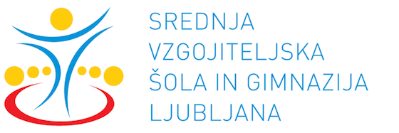 ( sreda, 9. novembra 2016 v učilnici B003)Odsotni oddelki: 5 (1D,2H,3C,3D,4F)Prisotni oddelki: 27DNEVNI REDKrožki in dejavnosti na šoli.Filmski večer za dijake.Delo v novembru in decembru.Razno. AD1Petra Vignjevič K. je dejala, da so vsi krožki ter njihove podrobnosti, ki potekajo na šoli, objavljeni na spletni strani šole pod zavihkom »OIV in IND/KROŽKI«. Tisti dijaki, ki obiskujejo določene krožke pa so dodatne informacije že pridobili na krožkih. Dodala je še, da je dolžnost vsakega dijaka, da na spletni strani bere okrožnice, saj je možnost, da v fizični obliki ne pridejo do vseh razredov.AD2Predsednica dijaške skupnosti je okvirno predstavila filmski večer za dijake. Potekal naj bi v petek 02.12.2016 na šoli. Ker pa je število dijakov omejeno, se bo potrebno prijaviti v tajništvu. Ta večer naj bi si dijaki ogledali tri filme, ki govorijo o mentalnih boleznih. Po koncu bo sledilo tudi pospravljanje. Več podrobnosti bo sledilo  v okrožnici.AD3Za delo v oktobru so nekatere okrožnice že objavljene na spletni strani, nekatere še bodo. Informacije o dogodku so na spletni strani vsaj en teden prej.Delo v novembru:9.11. Nastop 2H na festivalu Živa10.11. Nastop 3h na festivalu Živa11.11. Nastop 4h na festivalu Živa11.11. Sestanek z vrtci ob 12.0012.11. Državno tekmovanje iz logike15.11. Zadnji rok za predprijavo k maturi19.11. Strokovna ekskurzija v Budimpešto (3.h in 4.h)23.11. Dan odprtih vrat (predšolska vzgoja in gimnazija)23.11. Skupne govorilne ure za starše ob 17. 3023.11. Dobrodelni sejem v avli šole25.11. Dan odprtih vrat (predšolska vzgoja in gimnazija)AD4Ravnatelj je podal navodila, kako preko ankete naročiti hoodije. Prijava bo potekala preko spleta, kjer bomo lahko izbirali med štirimi barvami (temno siva, vijolična, modra, temno rdeča), med moškim in ženskim krojem ter o prispevki h hoddiju. Da oddamo naročilo imamo na voljo dva dni.Dodal je še, da se bodo prenovile spletne strani oziroma da se bodo prestavile na drug sistem in sicer na sistem aai-račun. Saj so spletne učilnice, ki so zdaj prepolne z dokumenti in zato delujejo zelo počasi. Petra Vignjevič K. je povedala, da bo na šoli potekalo tudi predavanje o podjetništvu mladih. Tisti dijak, ki želi se lahko v tajništvu prijavi na predavanje, ki bo potekalo 15.11.2016 ob 14.00.Predsednica dijaške skupnosti pa je še dodala predlog, da bi se na šoli ustvarila vsaj dva odbora. En odbor za zabavo, in odbor za časopis. V odboru bi bila dva ali trije dijaki, ki bi intenzivno delali na določenem področju ter spodbujali ostale dijake k sodelovanju. Za noben odbor še niso določeni dijaki.Tajnica dijaške skupnosti na SVŠGLŠpela MihelčičMentorica dijaške skupnostiPetra Vignjevič K.